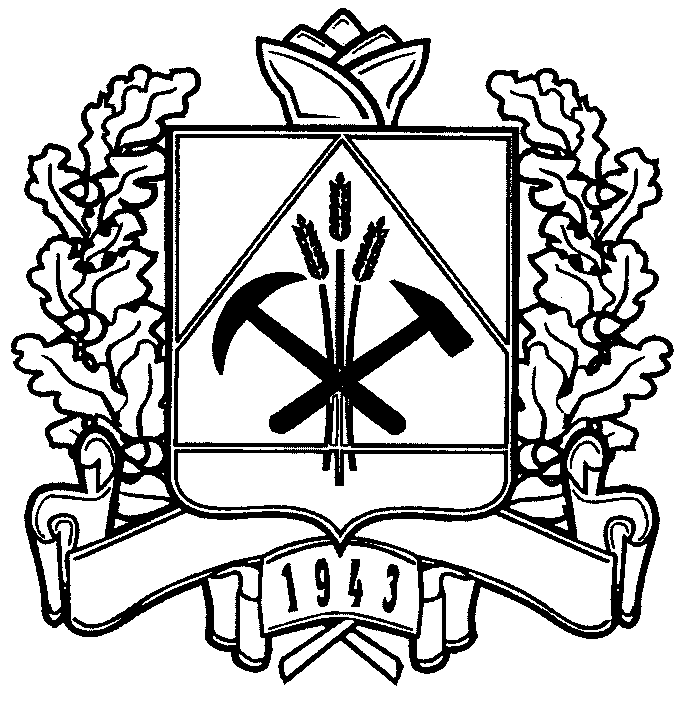 РОССИЙСКАЯ ФЕДЕРАЦИЯКЕМЕРОВСКАЯ ОБЛАСТЬТАШТАГОЛЬСКИЙ МУНИЦИПАЛЬНЫЙ РАЙОНСПАССКОЕ ГОРОДСКОЕ ПОСЕЛЕНИЕСОВЕТ НАРОДНЫХ ДЕПУТАТОВСПАССКОГО ГОРОДСКОГО ПОСЕЛЕНИЯРЕШЕНИЕ№ 8              	                                                                                                      от 29.12.2020 г.                                                                         Принято Советом народных депутатов                                                                                               Спасского городского поселения                          О бюджете Спасского городского поселения на 2021 год и на плановый период 2022 и 2023 годовВ соответствии с Бюджетным  кодексом Российской Федерации, Федеральным законом от 06.10.2003 г. № 131-ФЗ «Об общих принципах организации местного самоуправления в Российской Федерации», руководствуясь Уставом Спасского городского поселения, Совет народных депутатов Спасского городского поселенияРЕШИЛ: Статья 1. Основные характеристики бюджета Спасского городского поселения  на 2021 год и на плановый период 2022 и 2023 годовУтвердить основные характеристики бюджета Спасского городского поселения на 2021 год:прогнозируемый общий объем доходов бюджета Спасского городского поселения в сумме 5867,8 тыс. рублей;общий объем расходов бюджета Спасского городского поселения  в сумме                     5867,8 тыс. рублей;Утвердить основные характеристики бюджета Спасского городского поселения на плановый период 2022 и 2023 годов:прогнозируемый общий объем доходов бюджета Спасского городского поселения на 2022 год в сумме 6812,5  тыс. рублей и на 2023 год в сумме 6802,9  тыс. рублей;общий объем расходов бюджета Спасского городского поселения на 2022 год в сумме 6812,5  тыс. рублей и на 2023 год в сумме 6802,9 тыс. рублей.Статья 2. Нормативы распределения доходовУтвердить нормативы распределения доходов бюджета муниципального образования «Спасское городское поселение» на 2021 год и плановый период 2022 и 2023 годов, согласно приложению 1 к настоящему решению.Статья 3. Администраторы доходов бюджета Спасского городского поселенияУтвердить перечень главных  администраторов доходов бюджета муниципального образования «Спасское городское поселение», закрепляемые за ними виды (подвиды) доходов местного бюджета, согласно приложению 2 к настоящему решению.	Утвердить перечень главных администраторов источников финансирования дефицита бюджета муниципального образования «Спасское городское поселение», закрепляемые за ними группы (подгруппы) источников финансирования дефицита местного бюджета, согласно приложению 3 к настоящему решению.Статья 4. Доходы бюджета Спасского городского поселенияУтвердить прогнозируемые доходы бюджета муниципального образования «Спасское городское поселение» на 2021 год и плановый период 2022 и 2023 годов, согласно приложению 4 к настоящему решению.  Утвердить общий объем дотаций на 2021 год в сумме 2379,0 тыс. руб., на 2022 год в сумме 3601,5 тыс. руб. на 2023 год в сумме 3476,0 тыс. руб.  Утвердить общий объем субсидий на 2021 год в сумме 429,4 тыс. руб., на 2022 год в сумме 460,3 тыс. руб. на 2023 год в сумме 464,0 тыс. руб.          Утвердить объем субвенций получаемых на осуществление первичного воинского учета на территориях где отсутствуют военные комиссариаты на 2021 год в сумме 69,0 тыс. руб., 2022 год в сумме 69,0 тыс. руб., 2023 год в сумме 76,0 тыс. руб.Статья 5. Бюджетные ассигнования бюджета Спасского городского поселения на 2021 год и  на плановый период 2022 и 2023 годов Утвердить распределение бюджетных ассигнований бюджета Спасского городского поселения на 2021 год и на плановый период 2022 и 2023 годов по разделам, подразделам, целевым статьям (ведомственным, муниципальным программам и не программным направлениям деятельности), группам и подгруппам видов классификации расходов бюджета на 2021 год и на плановый период 2022 и 2023 годов, согласно приложению 5 к настоящему решению. Статья 6. Целевые статьи и виды расходов бюджета Спасского городского поселения Утвердить перечень и коды целевых статей расходов бюджета Спасского городского поселения, согласно приложению 6 к настоящему решению. Утвердить перечень и коды видов расходов бюджета Спасского городского поселения, согласно приложению 7 к настоящему решению.Утвердить перечень и коды видов расходов бюджета Спасского городского поселения на 2021 год и на плановый период 2022 и 2023 годов, согласно приложению 6  к настоящему решению.Статья 7. Резервный фонд Администрации Спасского городского поселенияУтвердить размер резервного фонда Администрации Спасского городского поселения на 2021 в сумме 50,0 тыс. рублей, на 2022 в сумме 50,0 тыс. рублей, на 2023 в сумме 10,0  тыс. рублей.Статья 8. Дорожный Фонд  Спасского городского поселенияУтвердить объем бюджетных ассигнований дорожного фонда  Спасского городского поселения на 2021 год в сумме 1602,4  тыс. рублей, на 2022 год в сумме 1603,7 тыс. рублей, на 2023 год в сумме 1692,9 тыс. рулей.Статья 9. Межбюджетные трансферты на 2021 год и на плановый период 2022 и 2023 годовУтвердить общий объем межбюджетных трансфертов, получаемых из бюджета Таштагольского района на 2021 год в сумме 260,0 тыс. рублей, на 2022 год в сумме 0 тыс. рублей, на 2023 год в сумме 0 тыс. рублей.Статья 10. Условно утвержденные расходыУтвердить общий объем условно утвержденных расходов Администрации Спасского городского поселения на 2022 год в сумме 168,6 тыс. руб., на 2023 год в сумме 336,4 тыс. рублей.Статья 11.Источники финансирования дефицита бюджета Спасского городского поселения на 2021 год и на плановый период 2022 и 2023 годовУтвердить источники финансирования дефицита бюджета Спасского городского поселения по статьям и видам источников финансирования дефицита бюджета Спасского городского поселения на 2021 год и на плановый период 2022 и 2023 годов, согласно приложению 8  к настоящему решению.Статья 12. Верхний предел муниципального внутреннего долга Спасского городского поселенияУстановить верхний предел муниципального внутреннего долга бюджета Спасского городского поселения на 01 января 2022  в сумме 0,0 тыс. рублей, на 01 января 2023  в сумме 0,0 тыс. рублей, на 01 января 2024  в сумме 0,0 тыс. рублей, в том числе верхний предел по муниципальным гарантиям  на 01 января 2022  в сумме 0,0 тыс. рублей, на 01 января 2023  в сумме 0,0 тыс. рублей, на 01 января 2024  в сумме 0,0 тыс. рублей.  С целью недопущения роста муниципального внутреннего долга Спасского городского поселения объявить мораторий на предоставление муниципальных гарантий Спасского городского поселения до 01 января 2023 года.Статья 13. Настоящее решение вступает в силу с 1 января 2021 года и подлежит официальному опубликованию.Настоящее решение вступает в силу с момента его подписания и подлежит обнародованию на информационном стенде по адресу: п. Спасск ул. Клубная, 16 и подлежит размещению на официальном сайте администрации Спасского городского поселения http://spassk.ucoz.ru.Председатель Совета народных депутатов Спасского городского поселения                         Донова В. В.Глава Спасского городского поселения                                                      Фомина Ю.Н.Приложение № 1 к решению Совета народных депутатов Спасского городского поселенияот 29 декабря 2020г. №8       Нормативы распределения доходов бюджета муниципального образования «Спасское городское поселение» на 2021 год и плановый период 2022 и 2023 годовПриложение № 2 к решению Совета народных депутатов Спасского городского поселенияот 29 декабря 2020г. №8Перечень главных  администраторов доходов бюджета муниципального образования «Спасское городское поселение», закрепляемые за ними виды (подвиды) доходов местного бюджетаПриложение № 3к решению Совета народных депутатов Спасского городского поселенияот 29 декабря 2020г. №8Перечень главных администраторов источников финансирования дефицита бюджета муниципального образования «Спасское городское поселение», закрепляемые за ними группы (подгруппы) источников финансирования дефицита местного бюджетаПриложение № 4       к решению Совета народных депутатов Спасского городского поселенияот 29 декабря 2020г. №8Прогнозируемые доходы бюджетамуниципального образования «Спасское городское поселение» на 2021 год и плановый период 2022 и 2023 годов Приложение № 5       к решению Совета народных депутатов Спасского городского поселенияот 29 декабря 2020г. №8                                                                                         Расходы бюджета Спасского городского поселения на 2021 год и на плановый период 2022 и 2023 годовПриложение № 6к решению Совета народных депутатов Спасского городского поселенияот 29 декабря 2020г. №8                                                                                        Перечень и коды целевых статей расходов бюджета поселенийПриложение № 7к решению Совета народных депутатов Спасского городского поселенияот 29 декабря 2020г. №8                                                                                        Перечень и коды видов расходов городского бюджетаПриложение № 8к решению Совета народных депутатов Спасского городского поселенияот 29 декабря 2020г. №8                                                                                        Источники финансирования дефицита бюджета Спасского городского поселения по статьям и видам источников финансирования бюджета Спасского городского поселения на 2021 год и на плановый период 2022 и 2023 годовКод бюджетной классификации РФНАИМЕНОВАНИЕ ДОХОДА% поступления                                                                 В ЧАСТИ ПОСТУПЛЕНИЯ ГОСУДАРСТВЕННОЙ ПОШЛИНЫ                                                                 В ЧАСТИ ПОСТУПЛЕНИЯ ГОСУДАРСТВЕННОЙ ПОШЛИНЫ                                                                 В ЧАСТИ ПОСТУПЛЕНИЯ ГОСУДАРСТВЕННОЙ ПОШЛИНЫ1 08 04020 01 1000 110Государственная пошлина за совершение нотариальных действий должностными лицами органов местного самоуправления, уполномоченными в соответствии с законодательными актами Российской Федерации на совершение нотариальных действий100В ЧАСТИ ПОСТУПЛЕНИИ ОТ ПРОЧИХ НЕНАЛОГОВЫХ ДОХОДОВВ ЧАСТИ ПОСТУПЛЕНИИ ОТ ПРОЧИХ НЕНАЛОГОВЫХ ДОХОДОВВ ЧАСТИ ПОСТУПЛЕНИИ ОТ ПРОЧИХ НЕНАЛОГОВЫХ ДОХОДОВ1 11 05013 13 0000 120Доходы, получаемые в виде арендной платы за земельные участки, государственная собственность на которые не разграничена и которые расположены в границах городских поселений, а также средства от продажи права на заключение договоров аренды указанных земельных участков501 13 02995 13 0000 130Прочие доходы от компенсации затрат бюджетов городских поселений1001 13 02995 13 0003 130Прочие доходы от компенсации затрат бюджетов городских поселений (возврат дебиторской задолженности прошлых лет)1001 14 06013 13 0000 430Доходы от продажи земельных участков, государственная собственность на которые не разграничена и которые расположены в границах городских поселений501 16 02020 02 0000 140Административные штрафы, установленные законами субъектов Российской Федерации об административных правонарушениях, за нарушение муниципальных правовых актов1001 16 07010 13 0000 140Штрафы, неустойки, пени, уплаченные в случае просрочки исполнения поставщиком (подрядчиком, исполнителем) обязательств, предусмотренных муниципальным контрактом, заключенным муниципальным органом, казенным учреждением городского поселения1001 16 07030 13 0000 140Штрафы, неустойки, пени, уплаченные в соответствии с договором аренды лесного участка или договором купли-продажи лесных насаждений в случае неисполнения или ненадлежащего исполнения обязательств перед муниципальным органом (муниципальным казенным учреждением) городского поселения1001 16 07040 13 0000 140Штрафы, неустойки, пени, уплаченные в соответствии с договором водопользования в случае неисполнения или ненадлежащего исполнения обязательств перед муниципальным органом (муниципальным казенным учреждением) городского поселения1001 16 10031 13 0000 140Возмещение ущерба при возникновении страховых случаев, когда выгодоприобретателями выступают получатели средств бюджета городского поселения1001 16 10032 13 0000 140Прочее возмещение ущерба, причиненного муниципальному имуществу городского поселения (за исключением имущества, закрепленного за муниципальными бюджетными (автономными) учреждениями, унитарными предприятиями)1001 16 10061 13 0000 140Платежи в целях возмещения убытков, причиненных уклонением от заключения с муниципальным органом городского поселения (муниципальным казенным учреждением) муниципального контракта, а также иные денежные средства, подлежащие зачислению в бюджет городского поселения за нарушение законодательства Российской Федерации о контрактной системе в сфере закупок товаров, работ, услуг для обеспечения государственных и муниципальных нужд (за исключением муниципального контракта, финансируемого за счет средств муниципального дорожного фонда)1001 16 10123 01 0131 140Доходы от денежных взысканий (штрафов), поступающие в счет погашения задолженности, образовавшейся до 1 января 2020 года, подлежащие зачислению в бюджет муниципального образования по нормативам, действовавшим в 2019 году (доходы бюджетов городских поселений за исключением доходов, направляемых на формирование муниципального дорожного фонда, а также иных платежей в случае принятия решения финансовым органом муниципального образования о раздельном учете задолженности)1001 17 01050 13 0000 180Невыясненные поступления, зачисляемые в бюджеты городских поселений1001 17 05050 13 0000 180Прочие неналоговые доходы бюджетов городских поселений1001 17 15030 13 0000 150Инициативные платежи, зачисляемые в бюджеты городских поселений100В ЧАСТИ БЕЗВОЗМЕЗДНЫХ ПОСТУПЛЕНИЙВ ЧАСТИ БЕЗВОЗМЕЗДНЫХ ПОСТУПЛЕНИЙВ ЧАСТИ БЕЗВОЗМЕЗДНЫХ ПОСТУПЛЕНИЙ2 02 15001 13 0000 150Дотации бюджетам городских поселений на выравнивание бюджетной обеспеченности из бюджета субъекта Российской Федерации.1002 02 16001 13 0000 150Дотации бюджетам городских поселений на выравнивание бюджетной обеспеченности из бюджетов муниципальных районов1002 02 20041 13 0000 150Субсидии бюджетам городских поселений на строительство, модернизацию, ремонт и содержание автомобильных дорог общего пользования, в том числе дорог в поселениях (за исключением автомобильных дорог федерального значения)1002 02 20077 13 0000 150Субсидии бюджетам городских поселений на софинансирование капитальных вложений в объекты муниципальной собственности1002 02 20299 13 0000 150Субсидии бюджетам городских поселений на обеспечение мероприятий по переселению граждан из аварийного жилищного фонда, в том числе переселению граждан из аварийного жилищного фонда с учетом необходимости развития малоэтажного жилищного строительства, за счет средств, поступивших от государственной корпорации - Фонда содействия реформированию жилищно-коммунального хозяйства1002 02 25555 13 0000 150Субсидии бюджетам городских поселений на реализацию программ формирования современной городской среды1002 02 29999 13 0000 150Прочие субсидии бюджетам городских поселений1002 02 35118 13 0000 150Субвенции бюджетам городских поселений на осуществление первичного воинского учета на территориях, где отсутствуют военные комиссариаты1002 02 30024 13 0000 150Субвенции бюджетам городских поселений на выполнение передаваемых полномочий субъектов Российской Федерации1002 02 49999 13 0000 150Прочие межбюджетные трансферты, передаваемые бюджетам городских поселений1002 04 05099 13 0000 150Прочие безвозмездные поступления от негосударственных организаций в бюджеты городских поселений1002 07 05030 13 0000 150Прочие безвозмездные поступления в бюджеты городских поселений1002 08 05000 13 0000 150Перечисления из бюджетов городских поселений (в бюджеты городских поселений) для осуществления возврата (зачета) излишне уплаченных или излишне взысканных сумм налогов, сборов и иных платежей, а также сумм процентов за несвоевременное осуществление такого возврата и процентов, начисленных на излишне взысканные суммы1002 19 60010 13 0000 150Возврат прочих остатков субсидий, субвенций и иных межбюджетных трансфертов, имеющих целевое назначение, прошлых лет из бюджетов городских поселений100Код бюджетной классификации Российской ФедерацииКод бюджетной классификации Российской ФедерацииНаименование доходов бюджетаглавногоадминис-траторадоходовдоходов городского поселенияАДМИНИСТРАЦИЯ СПАССКОГО ГОРОДСКОГО ПОСЕЛЕНИЯ9011 08 04020 01 1000 110Государственная пошлина за совершение нотариальных действий должностными лицами органов местного самоуправления, уполномоченными в соответствии с законодательными актами Российской Федерации на совершение нотариальных действий9011 11 05013 13 0000 120Доходы, получаемые в виде арендной платы за земельные участки, государственная собственность на которые не разграничена и которые расположены в границах городских поселений, а также средства от продажи права на заключение договоров аренды указанных земельных участков9011 13 02995 13 0000 130Прочие доходы от компенсации затрат бюджетов городских поселений9011 13 02995 13 0003 130Прочие доходы от компенсации затрат бюджетов городских поселений (возврат дебиторской задолженности прошлых лет)9011 14 06013 13 0000 430Доходы от продажи земельных участков, государственная собственность на которые не разграничена и которые расположены в границах городских поселений9011 16 02020 02 0000 140Административные штрафы, установленные законами субъектов Российской Федерации об административных правонарушениях, за нарушение муниципальных правовых актов9011 16 07010 13 0000 140Штрафы, неустойки, пени, уплаченные в случае просрочки исполнения поставщиком (подрядчиком, исполнителем) обязательств, предусмотренных муниципальным контрактом, заключенным муниципальным органом, казенным учреждением городского поселения9011 16 07030 13 0000 140Штрафы, неустойки, пени, уплаченные в соответствии с договором аренды лесного участка или договором купли-продажи лесных насаждений в случае неисполнения или ненадлежащего исполнения обязательств перед муниципальным органом (муниципальным казенным учреждением) городского поселения9011 16 07040 13 0000 140Штрафы, неустойки, пени, уплаченные в соответствии с договором водопользования в случае неисполнения или ненадлежащего исполнения обязательств перед муниципальным органом (муниципальным казенным учреждением) городского поселения9011 16 10031 13 0000 140Возмещение ущерба при возникновении страховых случаев, когда выгодоприобретателями выступают получатели средств бюджета городского поселения9011 16 10032 13 0000 140Прочее возмещение ущерба, причиненного муниципальному имуществу городского поселения (за исключением имущества, закрепленного за муниципальными бюджетными (автономными) учреждениями, унитарными предприятиями)9011 16 10061 13 0000 140Платежи в целях возмещения убытков, причиненных уклонением от заключения с муниципальным органом городского поселения (муниципальным казенным учреждением) муниципального контракта, а также иные денежные средства, подлежащие зачислению в бюджет городского поселения за нарушение законодательства Российской Федерации о контрактной системе в сфере закупок товаров, работ, услуг для обеспечения государственных и муниципальных нужд (за исключением муниципального контракта, финансируемого за счет средств муниципального дорожного фонда)9011 16 10123 01 0131 140Доходы от денежных взысканий (штрафов), поступающие в счет погашения задолженности, образовавшейся до 1 января 2020 года, подлежащие зачислению в бюджет муниципального образования по нормативам, действовавшим в 2019 году (доходы бюджетов городских поселений за исключением доходов, направляемых на формирование муниципального дорожного фонда, а также иных платежей в случае принятия решения финансовым органом муниципального образования о раздельном учете задолженности)9011 17 01050 13 0000 180Невыясненные поступления, зачисляемые в бюджеты городских поселений9011 17 05050 13 0000 180Прочие неналоговые доходы бюджетов городских поселений9011 17 15030 13 0000 150Инициативные платежи, зачисляемые в бюджеты городских поселений9012 02 15001 13 0000 150Дотации бюджетам городских поселений на выравнивание бюджетной обеспеченности из бюджета субъекта Российской Федерации.9012 02 16001 13 0000 150Дотации бюджетам городских поселений на выравнивание бюджетной обеспеченности из бюджетов муниципальных районов9012 02 20041 13 0000 150Субсидии бюджетам городских поселений на строительство, модернизацию, ремонт и содержание автомобильных дорог общего пользования, в том числе дорог в поселениях (за исключением автомобильных дорог федерального значения)9012 02 20077 13 0000 150Субсидии бюджетам городских поселений на софинансирование капитальных вложений в объекты муниципальной собственности9012 02 20299 13 0000 150Субсидии бюджетам городских поселений на обеспечение мероприятий по переселению граждан из аварийного жилищного фонда, в том числе переселению граждан из аварийного жилищного фонда с учетом необходимости развития малоэтажного жилищного строительства, за счет средств, поступивших от государственной корпорации - Фонда содействия реформированию жилищно-коммунального хозяйства9012 02 25555 13 0000 150Субсидии бюджетам городских поселений на реализацию программ формирования современной городской среды9012 02 29999 13 0000 150Прочие субсидии бюджетам городских поселений9012 02 35118 13 0000 150Субвенции бюджетам городских поселений на осуществление первичного воинского учета на территориях, где отсутствуют военные комиссариаты9012 02 30024 13 0000 150Субвенции бюджетам городских поселений на выполнение передаваемых полномочий субъектов Российской Федерации9012 02 49999 13 0000 150Прочие межбюджетные трансферты, передаваемые бюджетам городских поселений9012 04 05099 13 0000 150Прочие безвозмездные поступления от негосударственных организаций в бюджеты городских поселений9012 07 05030 13 0000 150Прочие безвозмездные поступления в бюджеты городских поселений9012 08 05000 13 0000 150Перечисления из бюджетов городских поселений (в бюджеты городских поселений) для осуществления возврата (зачета) излишне уплаченных или излишне взысканных сумм налогов, сборов и иных платежей, а также сумм процентов за несвоевременное осуществление такого возврата и процентов, начисленных на излишне взысканные суммы9012 19 60010 13 0000 150Возврат прочих остатков субсидий, субвенций и иных межбюджетных трансфертов, имеющих целевое назначение, прошлых лет из бюджетов городских поселенийКод бюджетной классификации Российской ФедерацииКод бюджетной классификации Российской ФедерацииНаименование главного администратора источников финансирования дефицита бюджета поселения и источников финансирования дефицита бюджета поселенияГлавного администратора доходовИсточников финансирования дефицита районного бюджетаНаименование главного администратора источников финансирования дефицита бюджета поселения и источников финансирования дефицита бюджета поселения901АДМИНИСТРАЦИЯ СПАССКОГО ГОРОДСКОГО ПОСЕЛЕНИЯ90101 05 02 01 13 0000 510Увеличение прочих остатков денежных средств бюджетов городских поселений90101 05 02 01 13 0000 610Уменьшение прочих остатков денежных средств бюджетов городских поселенийкодНаименование групп, подгрупп, статей, подстатей, элементов программ (подпрограмм), кодов экономической классификации доходовСумма, тыс. руб.Сумма, тыс. руб.Сумма, тыс. руб.кодНаименование групп, подгрупп, статей, подстатей, элементов программ (подпрограмм), кодов экономической классификации доходов2021 г.2022г.2023г.1 00 00000 00 0000 000НАЛОГОВЫЕ И НЕНАЛОГОВЫЕ ДОХОДЫ2726,42677,72782,91 01 00000 00 0000 000НАЛОГИ НА ПРИБЫЛЬ, ДОХОДЫ773,0783,0793,01 01 02000 01 0000 110Налог на доходы физических лиц773,0783,0793,01 01 02010 01 0000 110Налог на доходы физических лиц с доходов, источником которых является налоговый агент, за исключением доходов, в отношении которых исчисление и уплата налога осуществляются в соответствии со статьями 227, 227.1 и 228 Налогового кодекса Российской Федерации773,0783,0793,01 03 00000 00 0000 000Налоги на товары (работы, услуги), реализуемые на территории Российской Федерации1556,41556,71645,91 03 02230 01 0000 110Доходы от уплаты акцизов на дизельное топливо, подлежащие распределению между бюджетами субъектов Российской Федерации и местными бюджетами с учетом установленных дифференцированных нормативов отчислений в местные бюджеты714,6715,6762,01 03 02240 01 0000 110Доходы от уплаты акцизов на моторные масла для дизельных и (или) карбюраторных (инжекторных) двигателей, подлежащие распределению между бюджетами субъектов Российской Федерации и местными бюджетами с учетом установленных дифференцированных нормативов отчислений в местные бюджеты4,14,04,31 03 02250 01 0000 110Доходы от уплаты акцизов на автомобильный бензин, подлежащие распределению между бюджетами субъектов Российской Федерации и местными бюджетами с учетом установленных дифференцированных нормативов отчислений в местные бюджеты940,1939,0996,61 03 02260 01 0000 110Доходы от уплаты акцизов на прямогонный бензин, подлежащие распределению между бюджетами субъектов Российской Федерации и местными бюджетами с учетом установленных дифференцированных нормативов отчислений в местные бюджеты-102,4-101,9-117,01 06 00000 00 0000 000Налог на имущество292,0231,0235,01 06 01030 13 0000 110Налог на имущество физических лиц, взимаемый по ставкам, применяемым к объектам налогообложения, расположенным в границах городских поселений99,0103,0107,01 06 04012 02 0000 110Транспортный налог с физических лиц46,047,047,01 06 06000 00 0000 110Земельный налог147,081,081,01 06 06033 13 0000 110Земельный налог с организаций, обладающих земельным участком, расположенным в границах городских поселений22,022,022,01 06 06043 13 0000 110Земельный налог с физических лиц, обладающих земельным участком, расположенным в границах  городских  поселений 125,059,059,01 08 00000 00 0000 000Государственная пошлина4,04,04,01 08 04020 01 1000 110Государственная пошлина за совершение нотариальных действий должностными лицами органов местного самоуправления, уполномоченными в соответствии с законодательными актами Российской Федерации на совершение нотариальных действий4,04,04,01 11 00000 00 0000 000Доходы от использования имущества, находящегося в государственной и муниципальной собственности101,0103,0105,01 11 05000 00 0000 120Доходы, получаемые в виде арендной либо иной платы за передачу в возмездное пользование государственного и муниципального имущества (за исключением имущества бюджетных и автономных учреждений, а также имущества государственных и муниципальных унитарных предприятий, в том числе казенных)101,0103,0105,01 11 05013 13 0000 120Доходы, получаемые в виде арендной платы за земельные участки, государственная собственность на которые не разграничена и которые расположены в границах городских поселений, а также средства от продажи права на заключение договоров аренды указанных земельных участков101,0103,0105,02 00 00000 00 0000 000БЕЗВОЗМЕЗДНЫЕ ПОСТУПЛЕНИЯ3141,44134,84020,02 02 00000 00 0000 000Безвозмездные поступления от других бюджетов бюджетной системы Российской Федерации 3137,44130,84016,02 02 10000 00 0000 150Дотации бюджетам бюджетной системы Российской Федерации2379,03601,53476,02 02 15001 13 0000 150Дотации бюджетам городских поселений на выравнивание бюджетной обеспеченности из бюджета субъекта Российской Федерации.73,072,972,92 02 16001 13 0000 150Дотации бюджетам городских поселений на выравнивание бюджетной обеспеченности из бюджетов муниципальных районов2306,03528,63403,12 02 20000 00 0000 150Субсидии бюджетам бюджетной системы Российской Федерации (межбюджетные субсидии)429,4460,3464,02 02 25555 13 0000 150Субсидии бюджетам городских поселений на реализацию программ формирования современной городской среды429,4460,3464,02 02 30000 00 0000 150Субвенции бюджетам бюджетной системы Российской Федерации69,069,076,02 02 35118 13 0000 150Субвенции бюджетам городских поселений на осуществление первичного воинского учета на территориях, где отсутствуют военные комиссариаты69,069,076,02 02 40000 00 0000 150Иные межбюджетные трансферты260,0002 02 49999 13 0000 150Прочие межбюджетные трансферты, передаваемые бюджетам городских поселений260,0002 07 05000 13 0000 150Прочие безвозмездные поступления в бюджеты городских поселений4,04,04,02 07 05030 13 0000 150Прочие безвозмездные поступления в бюджеты городских поселений4,04,04,0ИТОГО ДОХОДОВ:5867,86812,56802,9Код администратораРазделПодразделЦелевая СтатьяВид Расходовсумма, тыс.руб.сумма, тыс.руб.сумма, тыс.руб.сумма, тыс.руб.Код администратораРазделПодразделЦелевая СтатьяВид Расходов2021 г.2022 г.2022 г.2023 г.ОБЩЕГОСУДАРСТВЕННЫЕ ВОПРОСЫ901013409,53709,53709,53669,5Функционирование высшего должностного лица субъекта Российской Федерации и муниципального образования 9010102607,6607,6607,6607,6Обеспечение деятельности Главы Спасского городского поселения в рамках ведомственной  программы Администрации Спасского городского поселения 90101027010020010607,6607,6607,6607,6Обеспечение деятельности Главы Спасского городского поселения в рамках ведомственной программы Администрации Спасского городского поселения90101027010020010121466,7466,7466,7466,7Обеспечение деятельности Главы Спасского городского поселения в рамках ведомственной программы Администрации Спасского городского поселения 90101027010020010129140,9140,9140,9140,9Функционирование Правительства Российской Федерации, высших исполнительных органов государственной власти субъектов Российской Федерации, местных администраций90101042801,93051,93051,93051,9Центральный аппарат 90101042801,93051,93051,93051,9Обеспечение деятельности органов местного самоуправления в рамках ведомственной программы Администрации Спасского городского поселения 901010470100200501211852,41852,41852,41852,4Обеспечение деятельности органов местного самоуправления в рамках ведомственной программы Администрации Спасского городского поселения 901010470100200501225,05,05,05,0Обеспечение деятельности органов местного самоуправления в рамках ведомственной программы Администрации Спасского городского поселения 90101047010020050129559,4559,4559,4559,4Обеспечение деятельности органов местного самоуправления в рамках ведомственной программы Администрации Спасского городского поселения 9010104701002005024280,0130,0130,0130,0Обеспечение деятельности органов местного самоуправления в рамках ведомственной программы Администрации Спасского городского поселения 90101047010020050244145,1345,1345,1345,1Обеспечение деятельности органов местного самоуправления в рамках ведомственной программы Администрации Спасского городского поселения9010104701002005024750,050,050,050,0Обеспечение деятельности органов местного самоуправления в рамках ведомственной программы Администрации Спасского городского поселения 9010104701002005085120,0020,020,020,0Обеспечение деятельности органов местного самоуправления в рамках ведомственной программы Администрации Спасского городского поселения 9010104701002005085215,0015,015,015,0Обеспечение деятельности органов местного самоуправления в рамках ведомственной программы Администрации Спасского городского поселения 9010104701002005085315,0015,015,015,0Возмещение убытков, возникших в результате применения государственных регулируемых цен за реализацию угля населению учреждениями топливно-энергетического комплекса в рамках ведомственной программы «Администрации Спасского городского поселения» 9010104701002010024460,0060,060,060,0Резервный фонд Администрации Спасского городского поселения  в рамках ведомственной программы «Администрации Спасского городского поселения» 901011150,050,050,010,0Резервный фонд Администрации Спасского городского поселения  в рамках ведомственной программы «Администрации Спасского городского поселения» 9010111701002007087050,050,050,010,0НАЦИОНАЛЬНАЯ ОБОРОНА9010269,069,069,076,0Мобилизационная и вневойсковая подготовка901020369,069,069,076,0Осуществление первичного воинского учета на территориях, где отсутствуют военные комиссариаты в рамках не программного направления деятельности9010203990005118011147,347,347,347,3Осуществление первичного воинского учета на территориях, где отсутствуют военные комиссариаты в рамках не программного направления деятельности9010203990005118011914,314,314,314,3Осуществление первичного воинского учета на территориях, где отсутствуют военные комиссариаты в рамках не программного направления деятельности901020399000511802447,47,47,414,4НАЦИОНАЛЬНАЯ БЕЗОПАСНОСТЬ И ПРАВООХРАНИТЕЛЬНАЯ ДЕЯТЕЛЬНОСТЬ9010310,050,050,050,0Защита населения и территории от последствий чрезвычайных ситуаций природного и техногенного характера, гражданская оборона901030910,050,050,050,0Расходы на проведение мероприятий программы «Снижение рисков и смягчение последствий чрезвычайных ситуаций природного и техногенного характера. Обеспечение безопасности условий жизни населения, деятельности предприятий в Спасском городском поселении 9010309030001015124410,050,050,050,0Меры,  связанные с предотвращением влияния ухудшения экономической ситуации на развитие отраслей экономики, с профилактикой и устранением последствий распространения коронавирусной инфекции.9010309032К0101502440,000,000,000,00НАЦИОНАЛЬНАЯ ЭКОНОМИКА901041632,41632,41603,71692,9Дорожный фонд 90104091632,41632,41603,71692,9Реконструкция, строительство сети автомобильных дорог местного значения и искусственных сооружений на них в рамках муниципальной программы «Развитие улично-дорожной сети муниципального образования «Спасское городское  поселение»  901040929100104402440000Капитальный ремонт, ремонт, текущее содержание улично-дорожной сети в рамках муниципальной программы «Развитие улично-дорожной сети в Спасском городском поселении» 90104092900010451244801,2801,2801,0800,0Капитальный ремонт, ремонт, текущее содержание улично-дорожной сети в рамках муниципальной программы «Развитие улично-дорожной сети Спасского городского поселения» 901040929100104502440000Прочие расходы на проведение мероприятий в рамках муниципальной программы «Развитие улично-дорожной сети муниципального образования «Спасского городского поселения» 90104092900010471244801,2801,2802,7892,9Прочие расходы на проведение мероприятий в рамках муниципальной программы «Развитие улично-дорожной сети муниципального образования «Спасское  городское поселение» 901040929100104702440000Реализация проектов инициативного бюджетирования "Твой Кузбасс - твоя инициатива" в Кемеровской области901040929000S342024430,030,000ЖИЛИЩНО-КОММУНАЛЬНОЕ ХОЗЯЙСТВО90105736,9736,91111,1928,1Коммунальное хозяйство90105020,000,00100,050,0Мероприятия направленные на развитие и подготовку к зиме в рамках муниципальной программы «Подготовка к зиме» 901050228000104312440,000,00100,050,0Благоустройство9010503733,0733,01002,2870,0Расходы на проведение мероприятий в рамках муниципальной программы «Благоустройство» 90105032400010390200,0200,00Мероприятия по благоустройству территорий поселений в рамках муниципальной программы «Благоустройство» 901050324000113912441,31,3191,9106,0Мероприятия по уличному освещению объектов территории поселения в рамках муниципальной программы «Благоустройство» 9010503240001239124410,010,050,050,0Мероприятия по уличному освещению объектов территории поселения в рамках муниципальной программы «Благоустройство»90105032400011239124730,030,050,050,0Мероприятия по озеленению территории поселения в рамках муниципальной программы «Благоустройство» 901050324000133912440,00,0150,0100,0Мероприятия по организации и содержанию мест захоронения в рамках муниципальной программы «Благоустройство» 901050324000143912440,00,0100,0100,0Реализация проектов инициативного бюджетирования "Твой Кузбасс - твоя инициатива" в Кемеровской области901050324000S342024430,030,000Реализация проектов инициативного бюджетирования "Твой Кузбасс - твоя инициатива" в Кемеровской области901050324000734202440,00,00,00,0Поддержка государственной программы Кемеровской области и муниципальных программ формирования современной городской среды9010503250F255550244429,4429,4460,3464,0Мероприятия по благоустройству территорий поселений в рамках муниципальной программы «Формирование современной городской среды на 2020-2022 годы» в Спасском городском поселении9010503250001555124432,332,300Другие вопросы в области жилищно-коммунальное хозяйство90105053,93,98,98,1Расходы на проведение мероприятий в рамках муниципальной программы «Возрождение и развитие коренного (шорского) народа901050514000102912443,93,98,98,1КУЛЬТУРА, КИНЕМАТОГРАФИЯ И СРЕДСТВА МАССОВОЙ ИНФОРМАЦИИ901085,05,050,050,0Культура90108015,05,050,050,0Расходы на проведение мероприятий в рамках муниципальной программы «Развитие культуры» в Спасском городском поселении» 901080121000103612445,05,050,050,0ЗДРАВООХРАНЕНИЕ, ФИЗИЧЕСКАЯ КУЛЬТУРА И СПОРТ901115,005,0050,60Физическая культура и спорт90111055,005,0050,60Расходы на проведение мероприятий в рамках муниципальной программы «Развитие физической культуры и спорта» в Спасском городском поселении»901110522000103712445,005,0050,00Условно утвержденные расходы90199168,6336,4Условно утвержденные расходы9019999168,6336,4Условно утвержденные расходы90199999900099990999168,6336,4Итого расходов9015867,85867,86812,56802,9КодНаименование целевых статей0300010151Расходы на проведение мероприятий по программе "Снижение рисков и смягчение последствий чрезвычайных ситуаций природного и техногенного характера в Спасском городском поселении "032К010150Меры, связанные с предотвращением влияния ухудшения экономической ситуации на развитие отраслей экономики, с профилактикой и устранением последствий распространения коронавирусной инфекции   1400010291Расходы на проведение мероприятий в рамках муниципальной программы «Возрождение и развитие коренного (шорского) народа2100010361Расходы на проведение мероприятий в рамках муниципальной программы "Развитие культуры" в Спасском городском поселении 2200010371Расходы на проведение мероприятий в рамках муниципальной программы "Развитие физической культуры и спорта" в Спасском городском поселении 24000S3420Реализация проектов инициативного бюджетирования "Твой Кузбасс - твоя инициатива" в Кемеровской области250F255550Поддержка государственной программы Кемеровской области и муниципальных программ формирования современной городской среды2400010390Расходы на проведение мероприятий в рамках муниципальной программы «Благоустройство»2400011391Мероприятия по благоустройству  территории поселений  в рамках муниципальной программы "Благоустройство" 2400012391Мероприятия по уличному освещению объектов  территории поселения  в рамках муниципальной программы "Благоустройство" 2400013391Мероприятия по озеленению территории поселения в рамках муниципальной программы "Благоустройство 2400014391Мероприятия по организации и содержанию мест захоронения  в рамках муниципальной программы "Благоустройство" 2500015551Мероприятия по благоустройству территорий поселений в рамках муниципальной программы «Формирование современной городской среды на 2021-2023 годы» в Спасском городском поселении2800010431Мероприятие направленные на развитие и подготовку к зиме в рамках муниципальной программы "Подготовка к зиме"    29000S3420Реализация проектов инициативного бюджетирования "Твой Кузбасс - твоя инициатива" в Кемеровской области   2900073420Реализация проектов инициативного бюджетирования "Твой Кузбасс - твоя инициатива" в Кемеровской области2910010440Реконструкция, строительство сети автомобильных дорог местного значения и искусственных сооружений на них  в рамках муниципальной программы   "Развитие улично-дорожной сети муниципального образования "Спасское городское поселение" 2900010441Реконструкция, строительство сети автомобильных дорог местного значения и искусственных сооружений на них  в рамках муниципальной программы   "Развитие улично-дорожной сети муниципального образования "Спасского городского поселения" 2900010450Капитальный,  текущий ремонт, содержание и обслуживание улично-дорожной сети  в рамках муниципальной программы   "Развитие улично-дорожной сети муниципального образования "Спасское  городское поселение"2900010451Капитальный, текущий ремонт, содержание и обслуживание улично-дорожной сети в рамках муниципальной программы   "Развитие улично-дорожной сети  в Спасском городском поселении "2900010470Прочие расходы на проведение мероприятий  в рамках муниципальной программы "Развитие улично-дорожной сети муниципального образования "Спасское  городское поселение" 2900010471Прочие расходы на проведение мероприятий  в рамках муниципальной программы   "Развитие улично-дорожной сети муниципального образования "Спасского городского поселения" 7010020010Обеспечение деятельности Главы Спасского городского  поселения в рамках ведомственной программы Администрации  Спасского городского поселения" 7010020050Обеспечение деятельности органов местного самоуправления в рамках ведомственной программы "Администрации  Спасского городского поселения" 7010020070Резервный Фонд Администрации Спасского городского поселения в рамках ведомственной программы" Администрации Спасского городского поселения" 7010020100Возмещение убытков, возникших в результате применения государственных регулируемых цен за реализацию угля населению учреждениям топливно-энергетического комплекса  в рамках ведомственной программы "Администрации Спасского городского поселения" 9900051180Субвенции бюджетам субъектов Российской Федерации и муниципальных образований на осуществление первичного воинского учета на территориях, где отсутствуют военные комиссариаты 9900099990Условно-утвержденные расходы в рамках не программного  направления деятельности КодНаименование вида расхода111Фонд оплаты труда казенных учреждений и взносы по обязательному социальному страхованию 112Иные выплаты персоналу, за исключением  фонда оплаты труда113Иные выплаты, за исключением фонда оплаты труда казенных учреждений, лицам, привлекаемым согласно законодательству для выполнения отдельных полномочий 119Взносы по обязательному социальному страхованию на выплаты по оплате труда работникам  и иные выплаты работникам казённых учреждений121Фонд оплаты труда государственных (муниципальных) органов  и взносы по обязательному социальному страхованию122Иные выплаты персоналу государственных  (муниципальных) органов, за исключением фонда оплаты труда129Взносы по обязательному социальному страхованию на выплату денежного содержания и иные выплаты работникам государственных (муниципальных) органов242Закупка товаров, работ, услуг в сфере информационно-коммуникационных технологий243Закупка товаров, работ, услуг в целях капитального ремонта государственного (муниципального)  имущества244Прочая закупка товаров, работ и услуг для  обеспечения государственных (муниципальных) нужд247Закупка энергетических ресурсов406Приобретение объектов недвижимого имущества государственными (муниципальными) учреждениями851Уплата налога на имущество организаций и земельного налога852Уплата прочих налогов, сборов и иных платежей853Уплата иных платежей880Специальные расходы999Условно утверждённые расходыКод бюджетной классификацииНаименованиеСумма (тыс. руб.)Сумма (тыс. руб.)Сумма (тыс. руб.)Код бюджетной классификацииНаименование202120222023000 01 00 00 00 00 0000 000ИСТОЧНИКИ ВНУТРЕННЕГО ФИНАНСИРОВАНИЯ ДЕФИЦИТОВ БЮДЖЕТОВ0,000,000,00000 01 02 00 00 00 0000 000Кредиты кредитных организаций в валюте Российской Федерации0,000,000,00000 01 02 00 00 13 0000 710Привлечение кредитов от кредитных организаций бюджетами городских поселений в валюте Российской Федерации000 01 02 00 00 13 0000 810Погашение бюджетами городских поселений кредитов от кредитных организаций в валюте Российской Федерации000 01 03 00 00 00 0000 000Бюджетные кредиты из других бюджетов бюджетной системы Российской Федерации0,000,000,00000 01 03 01 00 13 0000 710Привлечение кредитов из других бюджетов бюджетной системы Российской Федерации бюджетами городских поселений в валюте Российской Федерации000 01 03 01 00 13 0000 810Погашение бюджетами городских поселений кредитов из других бюджетов бюджетной системы Российской Федерации в валюте Российской Федерации